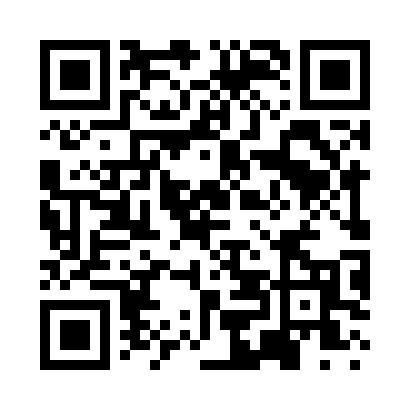 Prayer times for Selah, Washington, USAMon 1 Jul 2024 - Wed 31 Jul 2024High Latitude Method: Angle Based RulePrayer Calculation Method: Islamic Society of North AmericaAsar Calculation Method: ShafiPrayer times provided by https://www.salahtimes.comDateDayFajrSunriseDhuhrAsrMaghribIsha1Mon3:105:131:065:188:5911:032Tue3:105:141:065:188:5911:033Wed3:115:141:075:188:5911:024Thu3:125:151:075:188:5811:015Fri3:135:161:075:188:5811:006Sat3:145:161:075:188:5710:597Sun3:165:171:075:188:5710:588Mon3:175:181:075:188:5610:579Tue3:195:191:085:188:5610:5610Wed3:205:201:085:188:5510:5511Thu3:225:211:085:188:5510:5312Fri3:235:221:085:188:5410:5213Sat3:255:221:085:188:5310:5114Sun3:265:231:085:188:5210:4915Mon3:285:241:085:178:5210:4816Tue3:305:251:085:178:5110:4617Wed3:315:261:085:178:5010:4518Thu3:335:271:085:178:4910:4319Fri3:355:291:095:178:4810:4120Sat3:375:301:095:168:4710:4021Sun3:385:311:095:168:4610:3822Mon3:405:321:095:168:4510:3623Tue3:425:331:095:158:4410:3424Wed3:445:341:095:158:4310:3325Thu3:465:351:095:158:4210:3126Fri3:485:361:095:148:4010:2927Sat3:495:371:095:148:3910:2728Sun3:515:391:095:138:3810:2529Mon3:535:401:095:138:3710:2330Tue3:555:411:095:128:3510:2131Wed3:575:421:085:128:3410:19